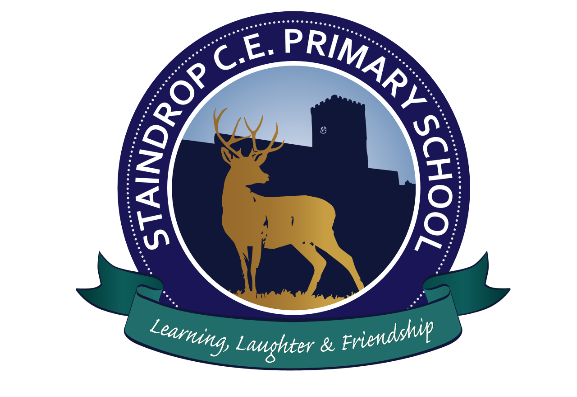 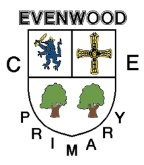 Swan Wynd Staindrop DarlingtonCounty Durham  DL2 3NLTel:  01833 660334e.mail: staindropce@durhamlearning.net www.staindrop-pri.durham.sch.uk Head Teacher:  Mr S WhelertonDeputy Head Teacher: Mrs J BoydPost Title:		Class Teacher (September 2020)   Grade:		M1- M6 (Maternity Cover)Salary:		£24,373 - £35,971Responsible to: 	Head teacher and Leadership TeamThe key responsibilities of the post are to:Take responsibility for a class of pupils.Direct and deploy other staff or volunteers as required.Carry out other duties or responsibilities as required by the Head teacher or Senior Management Team, which contribute to the smooth running of the class, or the school as a whole.The generic duties of the post are based on the Teachers’ Standards: The post holder must: 			1     Set high expectations which inspire, motivate and challenge pupils establish a safe and stimulating environment for pupils, rooted in mutual respectset goals that stretch and challenge pupils of all backgrounds, abilities and dispositionsdemonstrate consistently the positive attitudes, values and behaviour 	2 	Promote good progress and outcomes by pupils be accountable for pupils’ attainment, progress and outcomes be aware of pupils’ capabilities and their prior knowledge, and plan teaching to build on these guide pupils to reflect on the progress they have made and their emerging needs demonstrate knowledge and understanding of how pupils learn and how this impacts on teaching encourage pupils to take a responsible and conscientious attitude to their own work and study. 	3      Demonstrate good subject and curriculum knowledge have a secure knowledge of the relevant subject(s) and curriculum areas, foster and maintain pupils’ interest in the subject, and address misunderstandings demonstrate a critical understanding of developments in the subject and curriculum areas, and promote the value of scholarship demonstrate an understanding of and take responsibility for promoting high standards of literacy, articulacy and the correct use of standard English, whatever the teacher’s specialist subject if teaching early reading, demonstrate a clear understanding of systematic synthetic phonics if teaching early mathematics, demonstrate a clear understanding of appropriate teaching strategies. 	4	Plan and teach well-structured lessons impart knowledge and develop understanding through effective use of lesson time including phonics promote a love of learning and children’s intellectual curiosity set homework and plan other out-of-class activities to consolidate and extend the knowledge and understanding pupils have acquired reflect systematically on the effectiveness of lessons and approaches to teaching contribute to the design and provision of an engaging curriculum within the relevant subject area(s). 	5	Adapt teaching to respond to the strengths and needs of all pupils know when and how to differentiate appropriately, using approaches which enable pupils to be taught effectively have a secure understanding of how a range of factors can inhibit pupils’ ability to learn, and how best to overcome these demonstrate an awareness of the physical, social and intellectual development of children, and know how to adapt teaching to support pupils’ education at different stages of development have a clear understanding of the needs of all pupils, including those with special educational needs; those of high ability; those with English as an additional language; those with disabilities; and be able to use and evaluate distinctive teaching approaches to engage and support them. 